DOPOLNILNI POUK (5. 5. 2020)Danes boš pri dopolnilnem pouku vadil matematiko. In sicer snov, katero boš tudi ustno ocenjen. Spodaj ti pošiljam nekaj nalog. Ni potrebno rešiti vseh nalog. Premisli, katera učna snov ti povzroča največ težav in potem rešuj naloge iz te učne snovi. Pisno množenje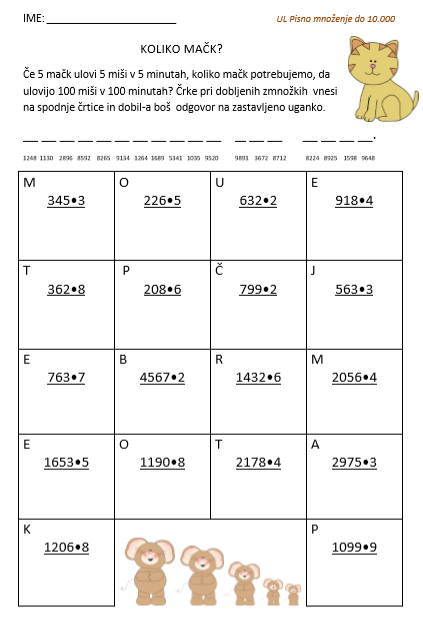 Dolžinahttps://www.thatquiz.org/sl/practicetest?1z805dlxousihttps://uciteljska.net/ucit_search_podrobnosti.php?id=8575 (Klikni na deseto vrstico – tam, kjer piše Datoteka: Dolzina_besedilne_naloge.pptx in datoteko odpri. Nato v zgornji vrstici poišči DIAPROJEKCIJA in skrajno levo izberi OD ZAČETKA).TehtanjePretvori.RešitveProstorninahttps://www.thatquiz.org/sl/preview?c=tuarxn7n&s=o160l4 (Klikni na vrhu NAREDI TA TEST SEDAJ.)https://www.thatquiz.org/sl/preview?c=hzngsp8e&s=o141vx (Klikni na vrhu NAREDI TA TEST SEDAJ.)Čas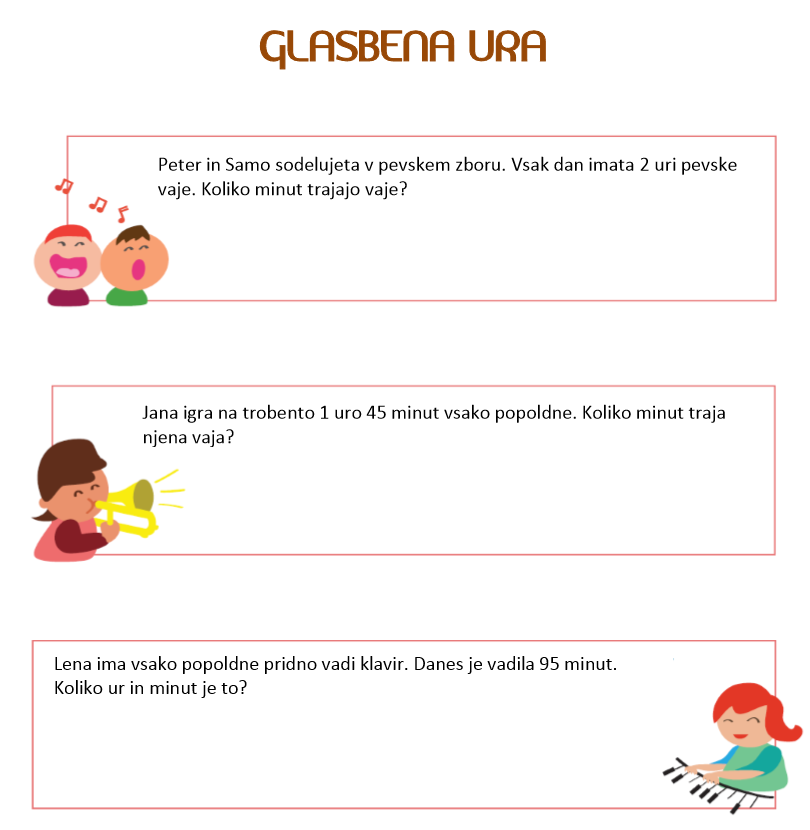 Rešitvenaloga: 120 min naloga: 105 min naloga: 1 h 35 min 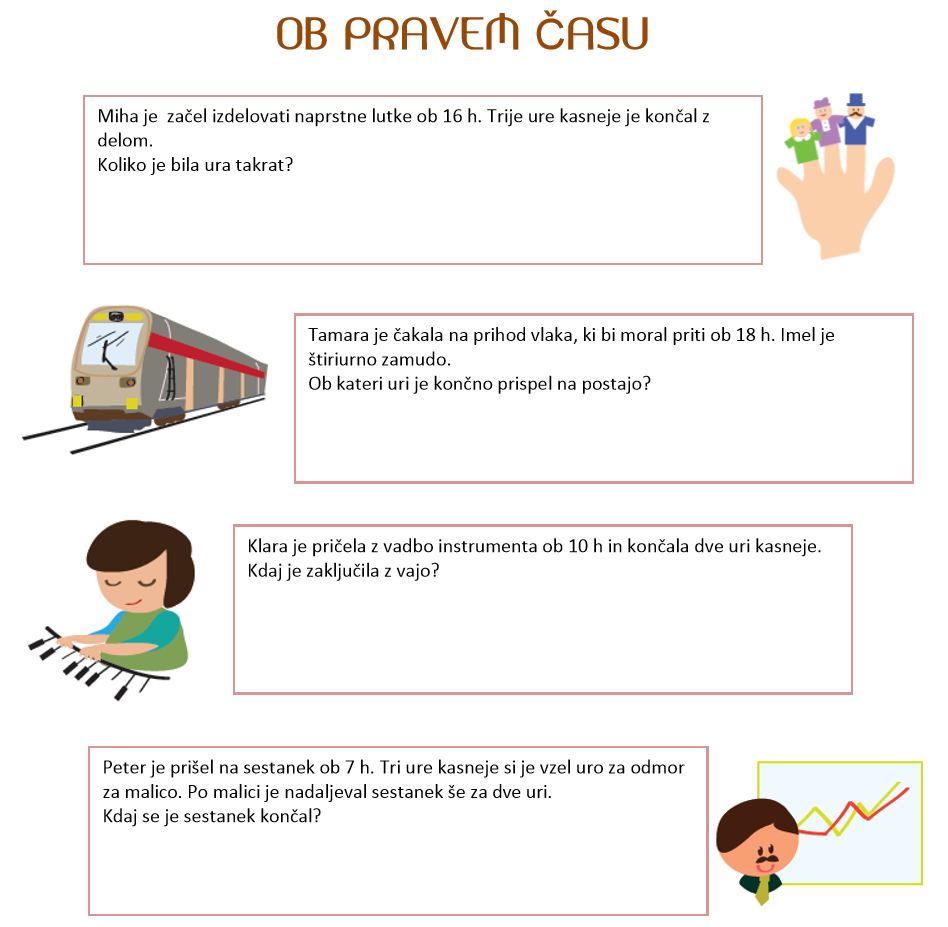 Rešitvenaloga: 19 hnaloga: ob 22 h naloga: ob 12 hnaloga: ob 12 h 1 dag = ____ g1 t  = ____ kg7230 kg = ____ t ____ kg3 dag = ____ g6 t  = ____ kg2056 kg = ____ t ____ kg87 dag = ____ g3 t 469 kg = ____ kg897 kg = ____ t ____ kg54 dag = ____ g7 t 39 kg = ____ kg6009 kg = ____ t ____ kg5 t 132 kg = ____ kg2 t 300 kg = ____ kg200 dag = ____ kg 56 dag = ____ g98 dag = ____ g 2561 kg = ____ t ____ kg5007 kg = ____ t ____ kg4 t 31 kg = ____ kg8 t 8 kg = ____ kg 3400 dag = ____ kg18 kg = ____ dag350 g = ____ dag1 dag = 10 g1 t  = 1000 kg7230 kg = 7 t  230 kg3 dag = 30 g6 t  = 6000 kg2056 kg = 2 t 56 kg87 dag = 870 g3 t  469 kg = 3469 kg897 kg = 0 t  897 kg54 dag = 540 g7 t  39 kg = 7039 kg6009 kg = 6 t  9 kg5 t  132 kg = 5132 kg2 t  300 kg = 2300 kg200 dag = 2 kg 56 dag = 560 g98 dag = 980 g 2561 kg = 2 t  561 kg5007 kg = 5 t  7 kg4 t  31 kg = 4031 kg8 t  8 kg = 8008 kg 3400 dag = 34 kg18 kg = 1800 dag350 g = 35 dag